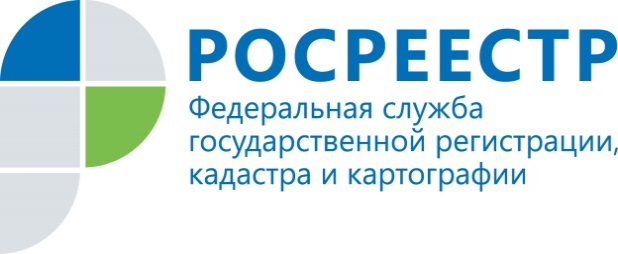 АнонсВестник недвижимости: оформляем недвижимость правильноВышел в свет новый номер Вестника недвижимости, выпускаемый Управлением Росреестра по Республике  Татарстан. Тема номера: «Оформляем недвижимость правильно».Также в этом летнем номере мы подвели предварительные итоги деятельности Управления и поделились своим опытом, результатами и достижениями. Особенностью данного номера является и то, что коллеги из районов республики рассказали о своем опыте в области государственного земельного надзора и государственной регистрации прав. По традиции к участию в журнале мы пригласили сторонние организации, задействованные в предрегистрационной подготовке документов – в данном номере это МФЦ и Кадастровая палата. Также участие приняла Прокуратура Республики Татарстан. Электронная версия свежего номера размещена на официальном сайте Управления в разделе «Пресс-служба» и в одноименной группе во «ВКонтакте».Читайте и  будьте в курсе всех событий в сфере недвижимости!Контакты для СМИПресс-служба Росреестра Татарстана+8 843 255 25 10